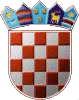 REPUBLIKA HRVATSKAKRAPINSKO ZAGORSKA ŽUPANIJA    OPĆINA VELIKO TRGOVIŠĆE          OPĆINSKI NAČELNIKKLASA:  023-01/20-01/426                                                                                                                          URBROJ: 2197/05-05-20-1				 Veliko Trgovišće,  15.6.2020.g.	Na temelju članka 49. Statuta općine Veliko Trgovišće   („Službeni glasnik KZŽ“ broj: 23/09., 08/13, 06/18, 17/20, 7/21.-proč.tekst, 8/21.) a u svezi s odredbama Zakona o fiskalnoj odgovornosti („Narodne novine“ broj: 111/18) i Uredbe o sastavljanju i predaji Izjave o fiskalnoj odgovornosti i izvještaja o primjeni fiskalnih pravila („Narodne novine“ broj: 95/19), Općinski načelnik općine Veliko Trgovišće,  dana 15.06.2020. godine donosi PRAVILNIK O NAČINU KORIŠTENJA VLASTITIH PRIHODAPRORAČUNSKOG KORISNIKA OPĆINE VELIKO  TRGOVIŠĆEI  OPĆE ODREDBEČlanak 1.Ovim Pravilnikom uređuju se vrste prihoda proračunskog korisnika općine Veliko Trgovišće -  Dječjeg vrtića Rožica  ostvarenih na tržištu od obavljanja registrirane djelatnosti, mjerila i način korištenja vlastitih i namjenskih sredstava, te druga pitanja vezana za korištenje posebnih prihoda.II    PRIHODI PRORAČUNSKOG  KORISNIKAČlanak 2.Vlastiti prihodiVlastiti prihodi jesu prihodi koje proračunski korisnik ostvari od obavljanja poslova na tržištu i u tržišnim uvjetima. 	Proračunski korisnik dužan je poduzimati sve zakonom dopuštene mjere radi pravodobne naplate svojih prihoda.Ako su vlastiti prihodi naplaćeni u iznosu manjem nego što je planirano, proračunski korisnik može preuzeti i plaćati obaveze samo u visini stvarno uplaćenih prihoda, odnosno raspoloživih sredstava sve u skladu sa Zakonom o proračunu.Ako su vlastiti prihodi naplaćeni u višem iznosu nego što je planirano, korisnik može preuzeti i plaćati obveze iznad iznosa utvrđenih u proračunu, za naknadno utvrđene aktivnosti i/ili programe, a do visine uplaćenih sredstava. Naplaćeni vlastiti prihodi koji nisu iskorišteni u prethodnoj godini prenose se u proračun za tekuću proračunsku godinuČlanak 3.Prihodi za posebne namjeneOvaj izvor financiranja čine prihodi čije su korištenje i namjena utvrđeni posebnim propisima, a koje korisnik ostvaruje obavljanjem poslova iz svoje osnovne djelatnosti, na temelju posebnog propisa kojim je utvrđena namjena za koju se prikupljeni prihodi imaju trošiti.Članak 4.Ostali prihodi za posebne namjeneZakonom o proračunu određeno je da su namjenski prihodi i primici i pomoći, donacije, prihodi za posebne namjene, prihodi od prodaje ili zamjene imovine, naknade s naslova osiguranja. Ako su prihodi za posebne namjene naplaćeni u iznosu manjem nego što je planirano, proračunski korisnik može preuzeti i plaćati obaveze samo u visini stvarno uplaćenih prihoda, odnosno raspoloživih sredstava sve u skladu sa Zakonom o proračunu.Uplaćeni i preneseni, a manje planirani namjenski primici od zaduživanja mogu se izvršavati do visine uplaćenih, odnosno prenesenih sredstava.   Uplaćene i prenesene, a neplanirane pomoći, donacije, prihodi za posebne namjene i namjenski primici od zaduživanje mogu se koristiti prema naknadno utvrđenim aktivnostima i/ili projektima u proračunu.  Članak 5.Proračunski korisnik može ostvariti prihode od donacija fizičkih osoba, neprofitnih organizacija, trgovačkih društava i od ostalih subjekata izvan općeg proračuna.Prihodi od donacija i drugi namjenski prihodi raspoređuju se i koriste isključivo na način i za namjenu koji je određen od donatora ili drugog izvora prihoda.Članak 6.PomoćiOdredbe ovog Pravilnika odnose se i na sredstva pomoći koje proračunski korisnik ostvari od drugih proračuna, od inozemnih vlada i od međunarodnih od organizacija te institucija i tijela EU.Članak 7.Opći prihodi i primiciOdredbe ovog Pravilnika odnose se i na sredstva proračuna.U izvor opći prihodi i primici proračunski korisnik uključuje prihode koje ostvari iz općinskog proračuna, a koje planira u okviru podskupine Prihodi iz proračuna za financiranje redovne djelatnosti proračunskih korisnika.Za prihode iz izvora opći prihodi i primici namjena korištenja utvrđuje se planom proračuna. Rashodi planirani u financijskom planu proračunskog korisnika iz ovog izvora financiranja podmiruju se do visine planiranih rashoda.Članak 8. 	 Proračunski korisnik smije preuzimati obaveze za koja su sredstva namjenski iskazana u Posebnom dijelu proračuna uz prethodnu usklađenost s dinamikom ostvarivanja Proračuna i prihoda iz svoje nadležnosti.Vlastite prihode proračunski korisnik obavezan je koristiti na način i prema prioritetima kako slijedi:- za podmirenje rashoda redovne djelatnosti za koju su registrirani- za podmirenje rashoda programskih aktivnosti- za podmirenje rashoda za nabavu i održavanje nefinancijske imovine- za podmirenje izdataka za financijsku imovinu i otplate zajmova.Članak 9.Proračunski korisnici raspodjelu vlastitih prihoda donose u financijskom planu te osnivaču podnose propisane financijske izvještaje u skladu s odredbama Zakona o proračunu.Vlastiti prihodi ostvareni pružanjem usluga na tržištu ostvaruju se po cijenama izCjenika usluga proračunskog korisnika,  donesenog u skladu sa posebnim zakonom.III  KORIŠTENJE PRIHODA PRORAČUNAČlanak 10.Vlastiti prihodi koje ostvari proračunski korisnik obavljanjem osnovne i ostalih djelatnosti, donacije, pomoći i prihodi po posebnim propisima izuzeti su od obaveze uplate u općinski proračun i uplaćuju se na račun proračunskog korisnika.Prihodi iz stavka 1. ovog članka kao i namjena trošenja planiraju se u financijskom planu korisnika i nadležnog proračuna po izvorima, programima i aktivnostima.Vlastiti prihodi koji se ostvare u većem iznosu od potrebnog za podmirenje rashoda koji su nastali obavljanjem vlastite djelatnosti mogu se koristiti za podmirenje rashoda redovne djelatnosti.Članak 11.Upravno vijeće, na prijedlog ravnatelja, donosi opći akt kojim će se urediti ostvarivanje i korištene vlastitih prihoda primjeren poslovanju proračunskog korisnika.Članak 12.Ovaj Pravilnik stupa na snagu 8 dana od dana donošenja te se objavljuje na oglasnoj ploči i internet stranici općine Veliko Trgovišće. OPĆINSKI NAČELNIK          Robert Greblički